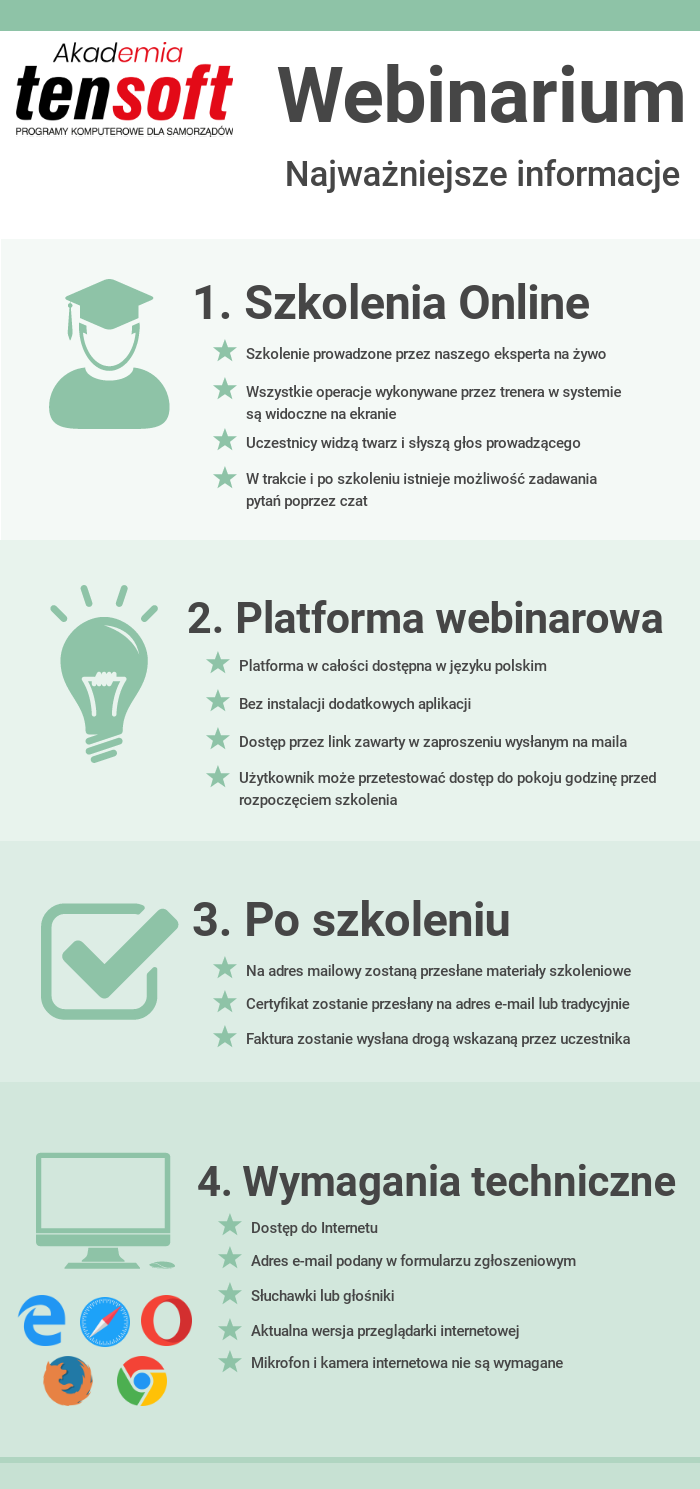 Zapraszamy na Webinarium doskonalące użytkowników Systemu AdASZapraszamy na Webinarium doskonalące użytkowników Systemu AdASZapraszamy na Webinarium doskonalące użytkowników Systemu AdASZapraszamy na Webinarium doskonalące użytkowników Systemu AdASPODATKI – ZMIANY W ZWROCIE PODATKU AKCYZOWEGO DLA ROLNIKÓW I UAKTUALNIENIE WIEDZY O MODULEPODATKI – ZMIANY W ZWROCIE PODATKU AKCYZOWEGO DLA ROLNIKÓW I UAKTUALNIENIE WIEDZY O MODULEPODATKI – ZMIANY W ZWROCIE PODATKU AKCYZOWEGO DLA ROLNIKÓW I UAKTUALNIENIE WIEDZY O MODULEPODATKI – ZMIANY W ZWROCIE PODATKU AKCYZOWEGO DLA ROLNIKÓW I UAKTUALNIENIE WIEDZY O MODULEData:25 lipiec 2023 r.Czas:10:00 - 12:00Narzędzie:Platforma webinarowa (szczegóły techniczne poniżej)Platforma webinarowa (szczegóły techniczne poniżej)Platforma webinarowa (szczegóły techniczne poniżej)Cena:*120,00 zł./1 osobę – zgłoszenia przyjmujemy do 20-07-2023 r.Liczba miejsc jest ograniczona.*120,00 zł./1 osobę – zgłoszenia przyjmujemy do 20-07-2023 r.Liczba miejsc jest ograniczona.*120,00 zł./1 osobę – zgłoszenia przyjmujemy do 20-07-2023 r.Liczba miejsc jest ograniczona.DLA KOGO?DLA KOGO?DLA KOGO?DLA KOGO?- Użytkownicy modułu systemu AdAS- Pracownicy działu podatków i opłat lokalnych- Użytkownicy modułu systemu AdAS- Pracownicy działu podatków i opłat lokalnych- Użytkownicy modułu systemu AdAS- Pracownicy działu podatków i opłat lokalnych- Użytkownicy modułu systemu AdAS- Pracownicy działu podatków i opłat lokalnychJAKIE KORZYŚCI?JAKIE KORZYŚCI?JAKIE KORZYŚCI?JAKIE KORZYŚCI?- Uporządkowanie dotychczasowej wiedzy w ramach omawianego modułu- Zapoznanie z nowymi możliwościami modułu- Poznanie konkretnych przykładów i omówienie ich na podstawie zgłoszeń Użytkowników- Bezpośredni kontakt z ekspertem i możliwość zadawania pytań w trakcie i po webinarze- Uporządkowanie dotychczasowej wiedzy w ramach omawianego modułu- Zapoznanie z nowymi możliwościami modułu- Poznanie konkretnych przykładów i omówienie ich na podstawie zgłoszeń Użytkowników- Bezpośredni kontakt z ekspertem i możliwość zadawania pytań w trakcie i po webinarze- Uporządkowanie dotychczasowej wiedzy w ramach omawianego modułu- Zapoznanie z nowymi możliwościami modułu- Poznanie konkretnych przykładów i omówienie ich na podstawie zgłoszeń Użytkowników- Bezpośredni kontakt z ekspertem i możliwość zadawania pytań w trakcie i po webinarze- Uporządkowanie dotychczasowej wiedzy w ramach omawianego modułu- Zapoznanie z nowymi możliwościami modułu- Poznanie konkretnych przykładów i omówienie ich na podstawie zgłoszeń Użytkowników- Bezpośredni kontakt z ekspertem i możliwość zadawania pytań w trakcie i po webinarzePROGRAM:PROGRAM:PROGRAM:PROGRAM:Nowe wchodzące do wniosku akcyzowego.Nowe sposoby liczenia limitów i zwrotów podatku akcyzowego dla nowych wniosków w 2023 roku.Zmiana limitu i wyliczenie kwoty zwrotu dla rolników składających nowy wniosek w 2023 roku.Wyliczanie zwrotu podatnikom posiadającym inne zwierzęta niż bydło a składającym faktury 
za 1 okres.Nowe wzory decyzji (określającej, zmieniającej, odmawiającej).Współpraca z EGiB i konfiguracja połączenia z GML.Ujęcie według widoku geodezyjnego.Porównywanie danych podatkowych z EGiB.Konfiguracja deklaracji, informacji podatkowych, dodawanie załączników.Sprzedaż karty z przeniesieniem danych na inną kartę.Nowa prezentacja zmian danych osobowych dla listy osób.Sprawozdanie Rb27s oraz skutki obniżenia stawek - nowy sposób zapamiętywania danych.Współpraca z obiegiem dokumentów i repozytorium.Praktyczne wskazówki porządkowania danych.Blok pytań i odpowiedzi.Nowe wchodzące do wniosku akcyzowego.Nowe sposoby liczenia limitów i zwrotów podatku akcyzowego dla nowych wniosków w 2023 roku.Zmiana limitu i wyliczenie kwoty zwrotu dla rolników składających nowy wniosek w 2023 roku.Wyliczanie zwrotu podatnikom posiadającym inne zwierzęta niż bydło a składającym faktury 
za 1 okres.Nowe wzory decyzji (określającej, zmieniającej, odmawiającej).Współpraca z EGiB i konfiguracja połączenia z GML.Ujęcie według widoku geodezyjnego.Porównywanie danych podatkowych z EGiB.Konfiguracja deklaracji, informacji podatkowych, dodawanie załączników.Sprzedaż karty z przeniesieniem danych na inną kartę.Nowa prezentacja zmian danych osobowych dla listy osób.Sprawozdanie Rb27s oraz skutki obniżenia stawek - nowy sposób zapamiętywania danych.Współpraca z obiegiem dokumentów i repozytorium.Praktyczne wskazówki porządkowania danych.Blok pytań i odpowiedzi.Nowe wchodzące do wniosku akcyzowego.Nowe sposoby liczenia limitów i zwrotów podatku akcyzowego dla nowych wniosków w 2023 roku.Zmiana limitu i wyliczenie kwoty zwrotu dla rolników składających nowy wniosek w 2023 roku.Wyliczanie zwrotu podatnikom posiadającym inne zwierzęta niż bydło a składającym faktury 
za 1 okres.Nowe wzory decyzji (określającej, zmieniającej, odmawiającej).Współpraca z EGiB i konfiguracja połączenia z GML.Ujęcie według widoku geodezyjnego.Porównywanie danych podatkowych z EGiB.Konfiguracja deklaracji, informacji podatkowych, dodawanie załączników.Sprzedaż karty z przeniesieniem danych na inną kartę.Nowa prezentacja zmian danych osobowych dla listy osób.Sprawozdanie Rb27s oraz skutki obniżenia stawek - nowy sposób zapamiętywania danych.Współpraca z obiegiem dokumentów i repozytorium.Praktyczne wskazówki porządkowania danych.Blok pytań i odpowiedzi.Nowe wchodzące do wniosku akcyzowego.Nowe sposoby liczenia limitów i zwrotów podatku akcyzowego dla nowych wniosków w 2023 roku.Zmiana limitu i wyliczenie kwoty zwrotu dla rolników składających nowy wniosek w 2023 roku.Wyliczanie zwrotu podatnikom posiadającym inne zwierzęta niż bydło a składającym faktury 
za 1 okres.Nowe wzory decyzji (określającej, zmieniającej, odmawiającej).Współpraca z EGiB i konfiguracja połączenia z GML.Ujęcie według widoku geodezyjnego.Porównywanie danych podatkowych z EGiB.Konfiguracja deklaracji, informacji podatkowych, dodawanie załączników.Sprzedaż karty z przeniesieniem danych na inną kartę.Nowa prezentacja zmian danych osobowych dla listy osób.Sprawozdanie Rb27s oraz skutki obniżenia stawek - nowy sposób zapamiętywania danych.Współpraca z obiegiem dokumentów i repozytorium.Praktyczne wskazówki porządkowania danych.Blok pytań i odpowiedzi.DLACZEGO MY?DLACZEGO MY?DLACZEGO MY?DLACZEGO MY?Nasi trenerzy to wieloletni pracownicy i praktycy w obsłudze systemów ERP. Prowadzący partycypują 
w procesie tworzenia i aktualizacji programów obsługujących Administrację Publiczną i klientów biznesowych. Wiedza przekazywana w trakcie szkolenia jest oparta na doświadczeniu trenerów 
w pracy z konkretnymi modułami. Szkoleniowcy dysponują wiedzą z zakresu przepisów prawa, 
co znacząco ułatwia przekazywanie informacji, nie tylko pod kątem funkcjonalnym systemów.Nasi trenerzy to wieloletni pracownicy i praktycy w obsłudze systemów ERP. Prowadzący partycypują 
w procesie tworzenia i aktualizacji programów obsługujących Administrację Publiczną i klientów biznesowych. Wiedza przekazywana w trakcie szkolenia jest oparta na doświadczeniu trenerów 
w pracy z konkretnymi modułami. Szkoleniowcy dysponują wiedzą z zakresu przepisów prawa, 
co znacząco ułatwia przekazywanie informacji, nie tylko pod kątem funkcjonalnym systemów.Nasi trenerzy to wieloletni pracownicy i praktycy w obsłudze systemów ERP. Prowadzący partycypują 
w procesie tworzenia i aktualizacji programów obsługujących Administrację Publiczną i klientów biznesowych. Wiedza przekazywana w trakcie szkolenia jest oparta na doświadczeniu trenerów 
w pracy z konkretnymi modułami. Szkoleniowcy dysponują wiedzą z zakresu przepisów prawa, 
co znacząco ułatwia przekazywanie informacji, nie tylko pod kątem funkcjonalnym systemów.Nasi trenerzy to wieloletni pracownicy i praktycy w obsłudze systemów ERP. Prowadzący partycypują 
w procesie tworzenia i aktualizacji programów obsługujących Administrację Publiczną i klientów biznesowych. Wiedza przekazywana w trakcie szkolenia jest oparta na doświadczeniu trenerów 
w pracy z konkretnymi modułami. Szkoleniowcy dysponują wiedzą z zakresu przepisów prawa, 
co znacząco ułatwia przekazywanie informacji, nie tylko pod kątem funkcjonalnym systemów.JAK DOKONAĆ ZGŁOSZENIA?JAK DOKONAĆ ZGŁOSZENIA?JAK DOKONAĆ ZGŁOSZENIA?JAK DOKONAĆ ZGŁOSZENIA?Prosimy wypełnić formularz zgłoszeniowy online dostępny na stronie www.szkolenia.tensoft.pl lub przesłać faxem pobraną i wypełnioną kartę zgłoszenia.Prosimy wypełnić formularz zgłoszeniowy online dostępny na stronie www.szkolenia.tensoft.pl lub przesłać faxem pobraną i wypełnioną kartę zgłoszenia.Prosimy wypełnić formularz zgłoszeniowy online dostępny na stronie www.szkolenia.tensoft.pl lub przesłać faxem pobraną i wypełnioną kartę zgłoszenia.Prosimy wypełnić formularz zgłoszeniowy online dostępny na stronie www.szkolenia.tensoft.pl lub przesłać faxem pobraną i wypełnioną kartę zgłoszenia.KONTAKT:	Tensoft Sp. z o.o.ul. Technologiczna 2, 45-839 OpoleTelefon: 77 540 78 40, kom. 602 358 748, fax: 77 544 60 85e-mail: szkolenia@tensoft.pl , strona: www.tensoft.pl KONTAKT:	Tensoft Sp. z o.o.ul. Technologiczna 2, 45-839 OpoleTelefon: 77 540 78 40, kom. 602 358 748, fax: 77 544 60 85e-mail: szkolenia@tensoft.pl , strona: www.tensoft.pl KONTAKT:	Tensoft Sp. z o.o.ul. Technologiczna 2, 45-839 OpoleTelefon: 77 540 78 40, kom. 602 358 748, fax: 77 544 60 85e-mail: szkolenia@tensoft.pl , strona: www.tensoft.pl KONTAKT:	Tensoft Sp. z o.o.ul. Technologiczna 2, 45-839 OpoleTelefon: 77 540 78 40, kom. 602 358 748, fax: 77 544 60 85e-mail: szkolenia@tensoft.pl , strona: www.tensoft.pl 